                Utbildningsförvaltningen                             	Elevblad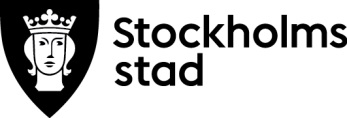 Särskild undervisningsgrupp Fristående grundskolaVårterminen 2022Extra grundbelopp för särskild undervisningsgrupp utgår endast för elevfolkbokförd i Stockholms stad som är mottagen på skolan i grundskolans åk 1–9som har minst 75% av sin undervisning i särskild undervisningsgruppFyll i uppgifterna nedan och bifoga aktuellt åtgärdsprogram enligt skollagens 3 kap. 9 och 11 §. Åtgärdsprogrammet ska vara underskrivet av rektorn och visa att eleven har sin undervisning i en anpassad lärmiljö. Textfältet utvidgas nedåt automatisktUndertecknad intygar att ovan uppgifter är korrekta.Skickas per post till:  Utbildningsförvaltningen, Registrator, Box 22049, 104 22 STOCKHOLMUtbildningsnämnden behandlar personuppgifter i enlighet med dataskyddsförordningen och Stockholms stads policy. För att utbildningsnämnden ska få behandla personuppgifter krävs en laglig grund. Uppgifterna behandlas på den lagliga grunden myndighetsutövning i enlighet med artikel 6 i dataskyddsförordningen. Utbildningsnämnden är personuppgiftsansvarig för personuppgiftsbehandling som sker inom ramen för vår verksamhet. Om du har synpunkter eller klagomål på hanteringen av samtycke kan du vända dig direkt till skolan eller utbildningsnämndens Dataskyddsombud; telefon 08-508 33 000 eller e-post dataskyddsombud.utbildning@edu.stockholm.se. Du kan även inge klagomål till Integritetskyddsmyndigheten som är tillsynsmyndighet för behandling av personuppgifter. För övrig information om behandling av personuppgifter hänvisas till www.stockholm.se/dataskydd .Skolans namn och skolenhetskodSkolans namn och skolenhetskodElevens namn Elevens personnummerÅrskurs läsåret 21/22Elevens folkbokföringskommunAnge gruppbeteckning på den grupp som eleven är placerad iAnge gruppbeteckning på den grupp som eleven är placerad iÅtgärdsprogramÅtgärdsprogramÖvrig information Här kan skolan lämna övriga upplysningar. Övrig information Här kan skolan lämna övriga upplysningar. DatumUnderskrift rektorOrtNamnförtydligande